г. Петропавловск-Камчатский                                              «08» декабря 2014 В целях реализации положений Федерального закона от 21.06.2014 № 256-ФЗ «О внесении изменений в отдельные законодательные акты Российской Федерации по вопросам проведения независимой оценки качества оказания услуг организациями в сфере культуры, социального обслуживания, охраны здоровья и образования»ПРИКАЗЫВАЮ:1. Внести в приложение № 1 к приказу Министерства культуры Камчатского края от 20.12.2013 № 331 «О создании общественного Совета при Министерстве культуры Камчатского края» изменение, дополнив часть 2.2 пунктом 5 следующего содержания:« 5) проведение независимой оценки качества оказания услуг учреждениями культуры в Камчатском крае в соответствии с законом Российской Федерации от 9.10.1992 № 3612-1 «Основы законодательства Российской Федерации о культуре».».2. Настоящий приказ вступает в силу через 10 дней после дня его официального опубликования.Министр                                                                                         С. В. Айгистова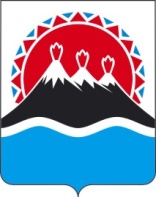 МИНИСТЕРСТВО КУЛЬТУРЫКАМЧАТСКОГО КРАЯПРИКАЗ  №  302    О внесении изменений в приложение № 1  приказу Министерства культуры Камчатского края от 20.12.2013        № 331 «О создании общественного Совета при Министерстве культуры Камчатского края»